様式第１号（第４条関係）　　　　　　　　　　　　　　　　　　　　　　　（個人用）久喜市ＳＤＧｓ推進パートナー登録申請書年　　月　　日久喜市長　あて居住地　　　　　　　　　　　　　　　　　　氏名　　　　　　　　　　　　　　　　　　　久喜市ＳＤＧｓ推進パートナーの登録を受けたいので、久喜市ＳＤＧｓ推進パートナー登録制度実施要領第４条の規定により下記のとおり申請します。記＊の付いた項目は、登録認定後、市ホームページにて公開する予定です。＜企業等の概要＞＜企業等の概要＞氏名氏名ﾌﾘｶﾞﾅ（　　　　　　　　　　　　　　　　　）氏名又はﾆｯｸﾈｰﾑ ＊氏名又はﾆｯｸﾈｰﾑ ﾌﾘｶﾞﾅ（　　　　　　　　　　　　　　　　　）居住地〒　　-　　　(居住地が市外のとき)通勤、通学又は活動地〒　　-　　　電話番号　　　　-　　　　　-　　　　　FAX番号(無い場合は記載不要)　　　　-　　　　　-　　　　　Eメールアドレス(無い場合は記載不要)活動内容 ＊＜ＳＤＧｓ達成に向けた宣言＞＜ＳＤＧｓ達成に向けた宣言＞＜ＳＤＧｓ達成に向けた宣言＞＜ＳＤＧｓ達成に向けた宣言＞＜ＳＤＧｓ達成に向けた宣言＞＜ＳＤＧｓ達成に向けた宣言＞＜ＳＤＧｓ達成に向けた宣言＞現在取り組んでいるゴール又は今後取り組みたいゴール　　　　　　＊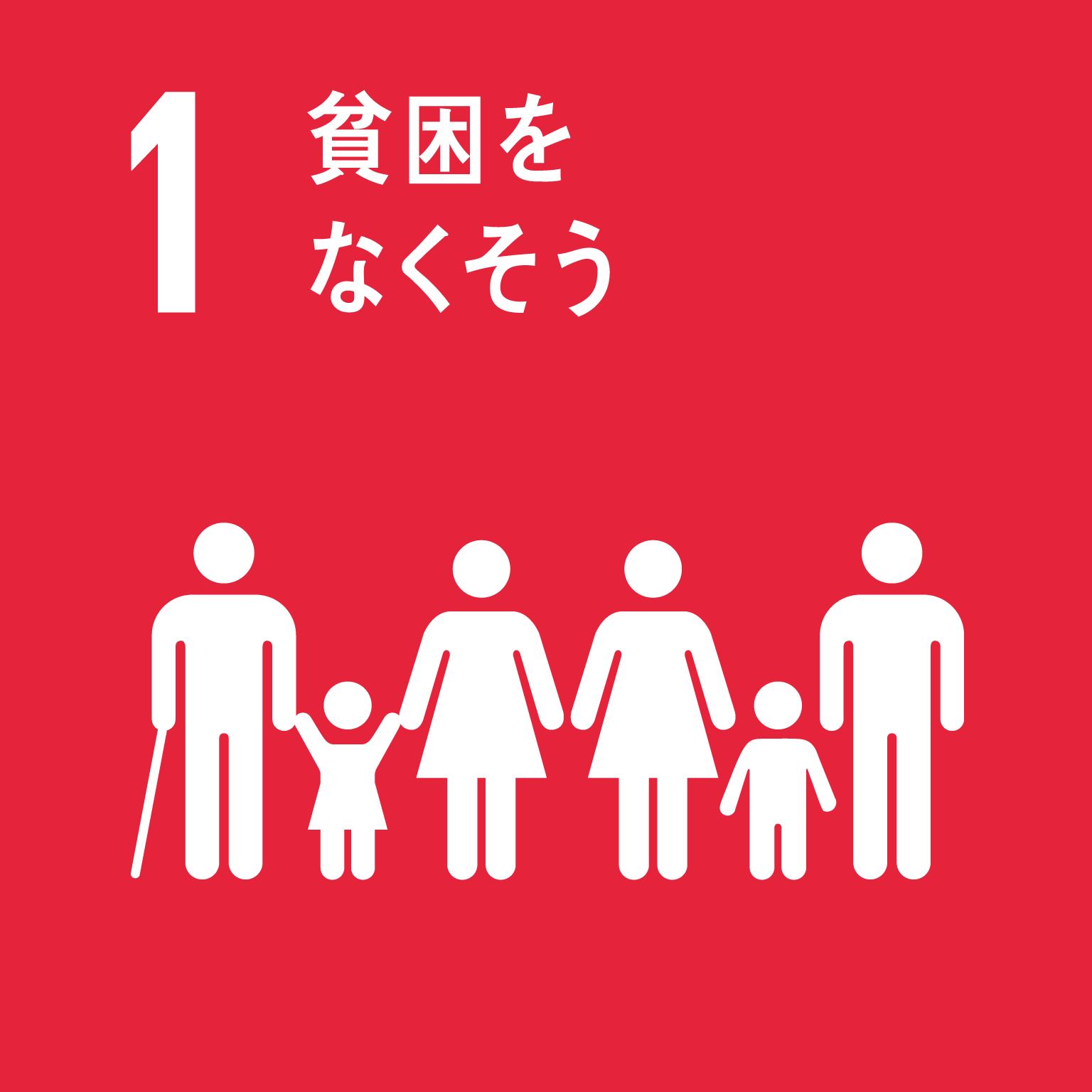 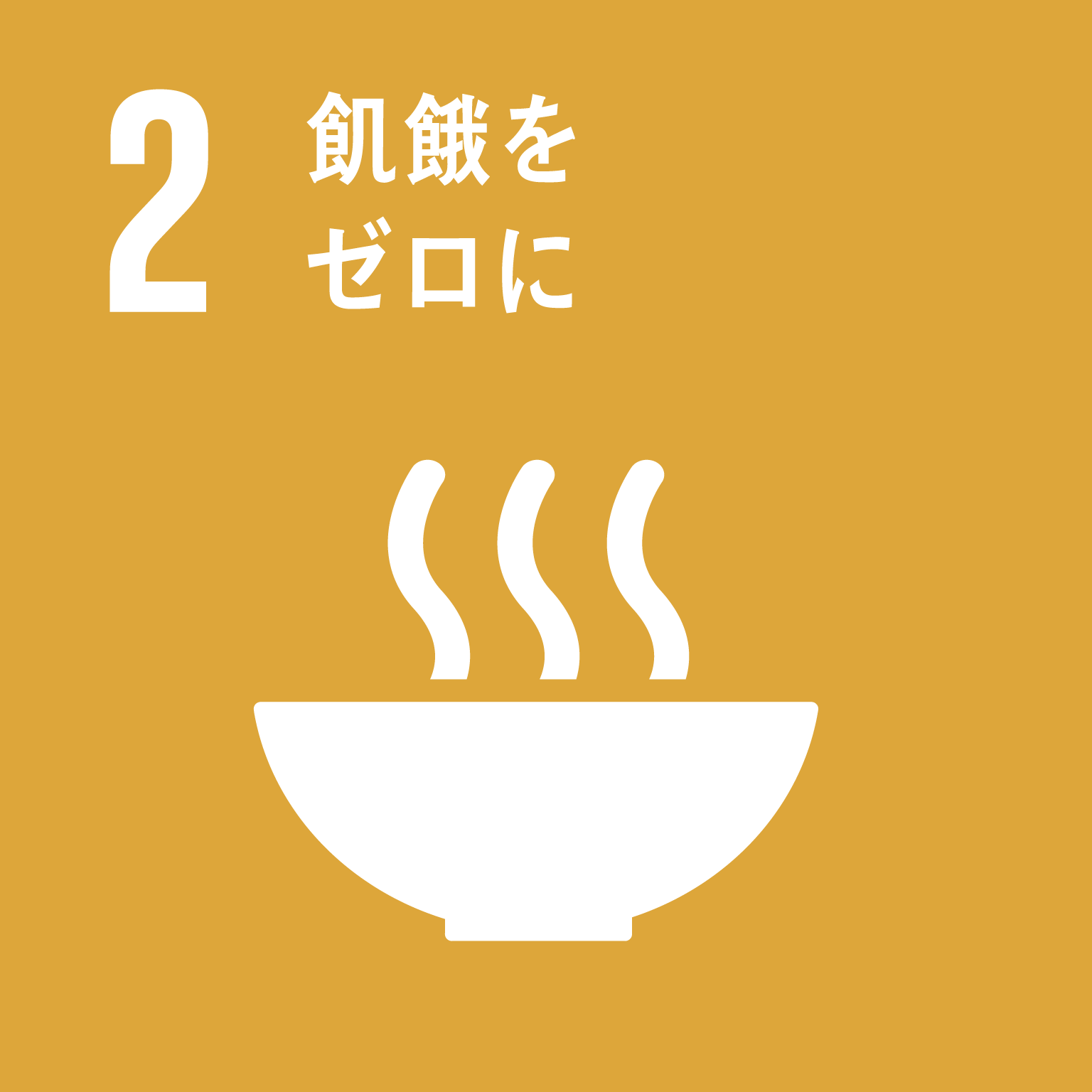 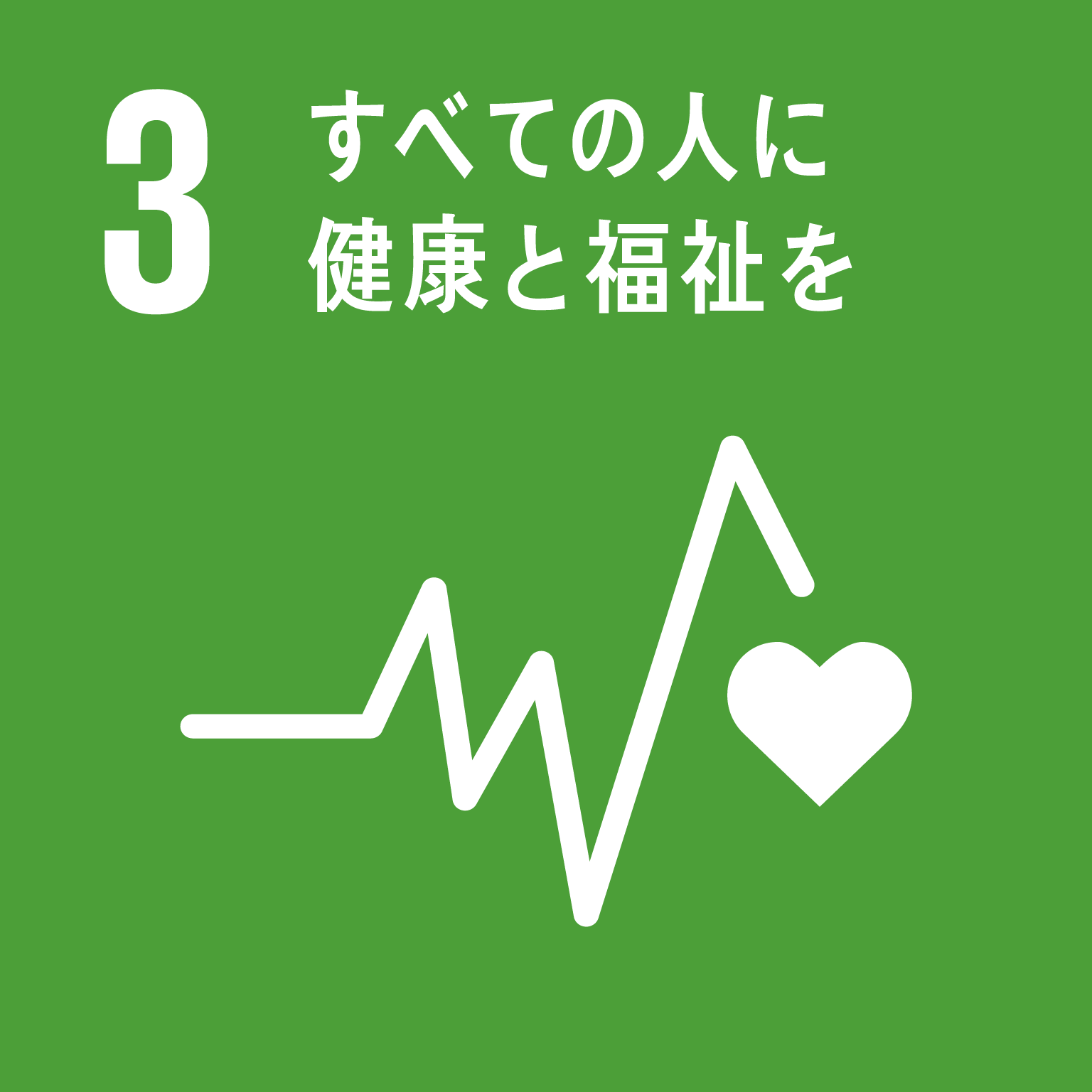 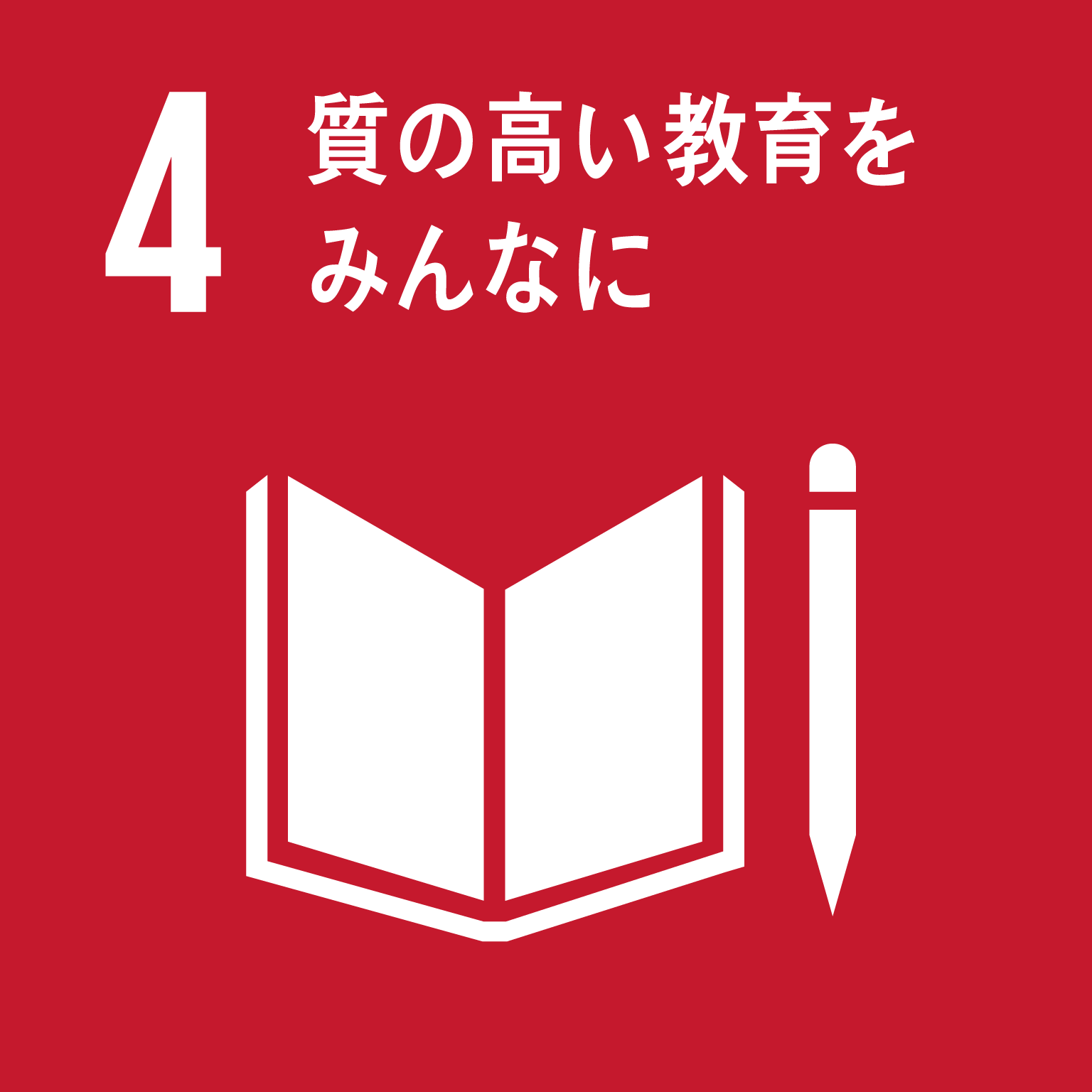 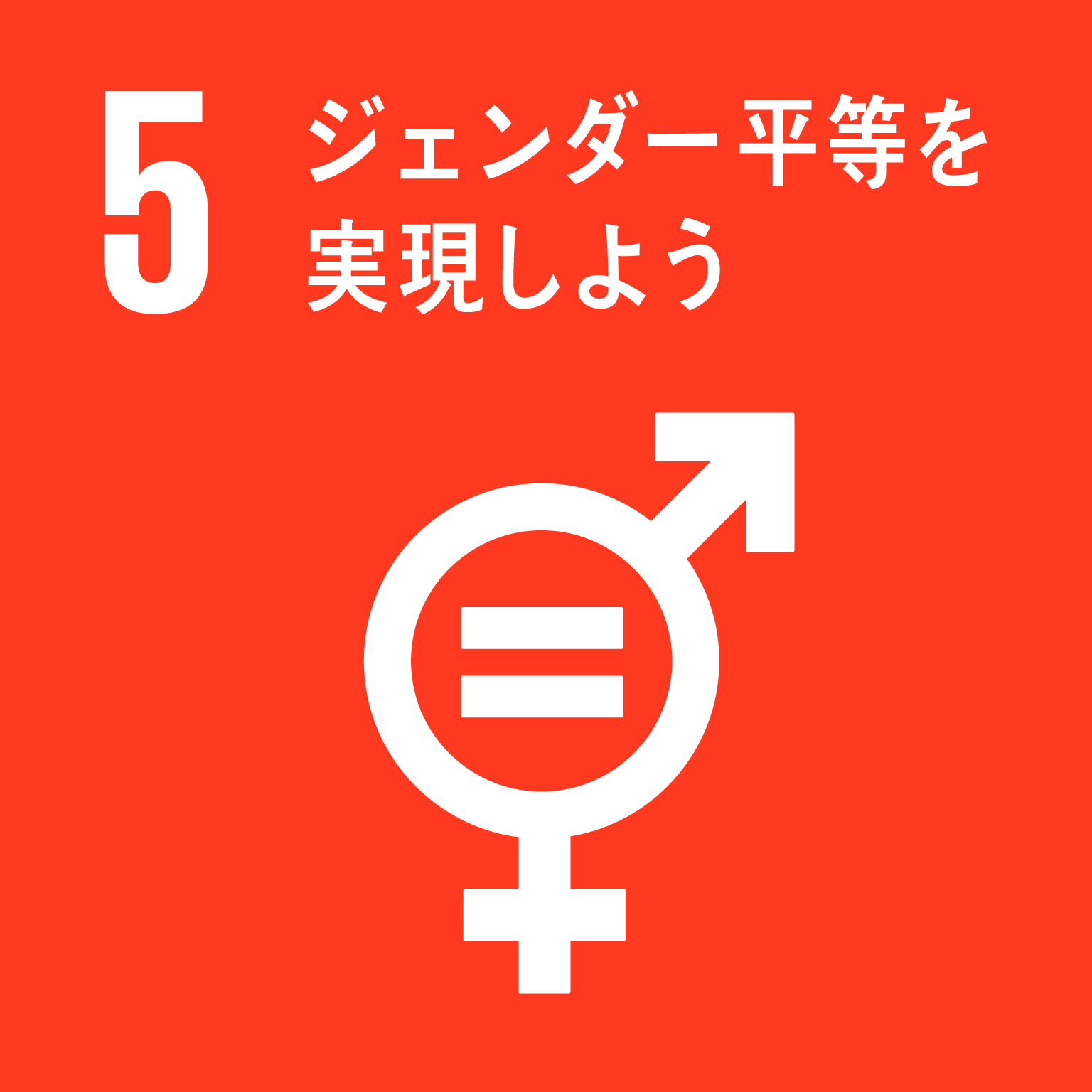 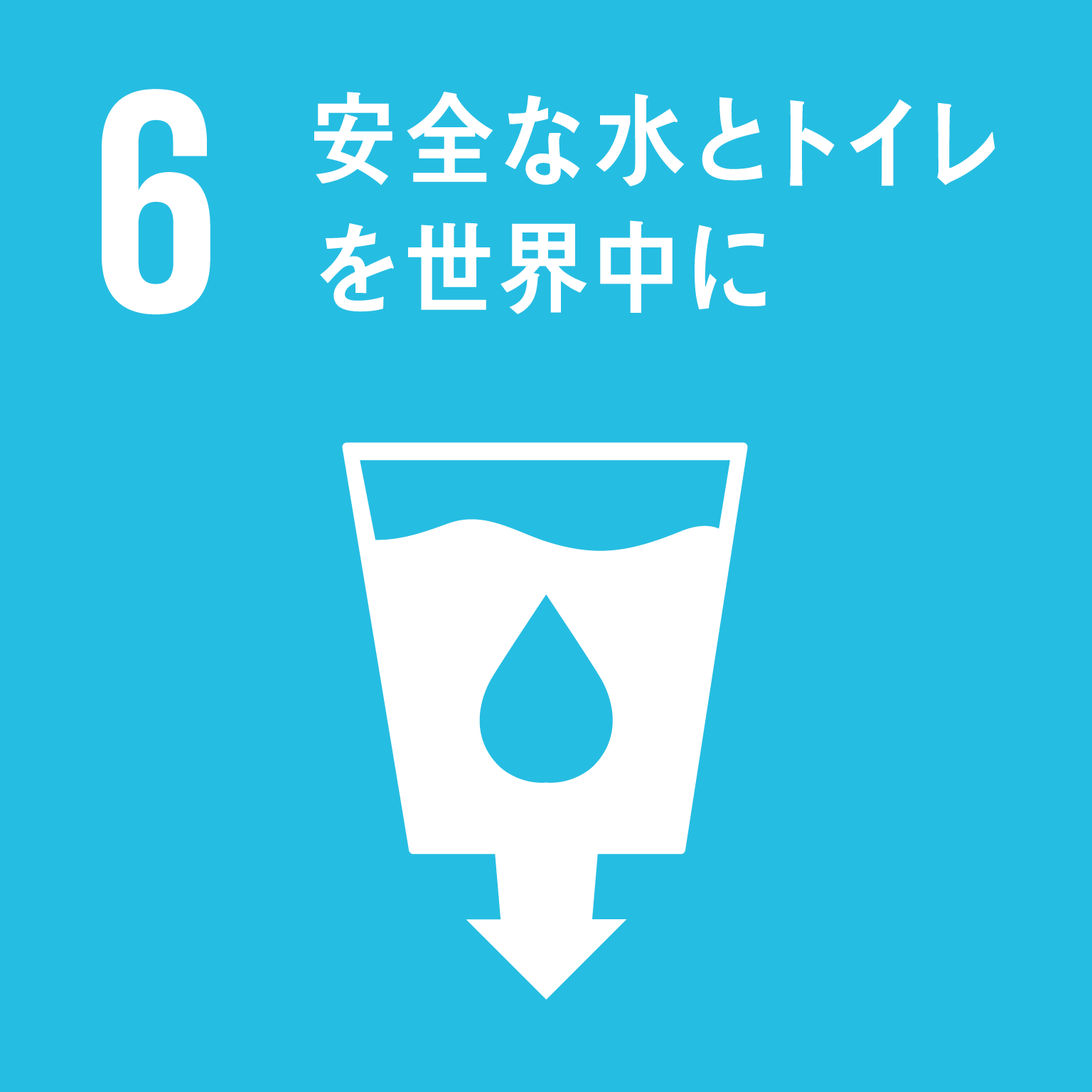 現在取り組んでいるゴール又は今後取り組みたいゴール　　　　　　＊現在取り組んでいるゴール又は今後取り組みたいゴール　　　　　　＊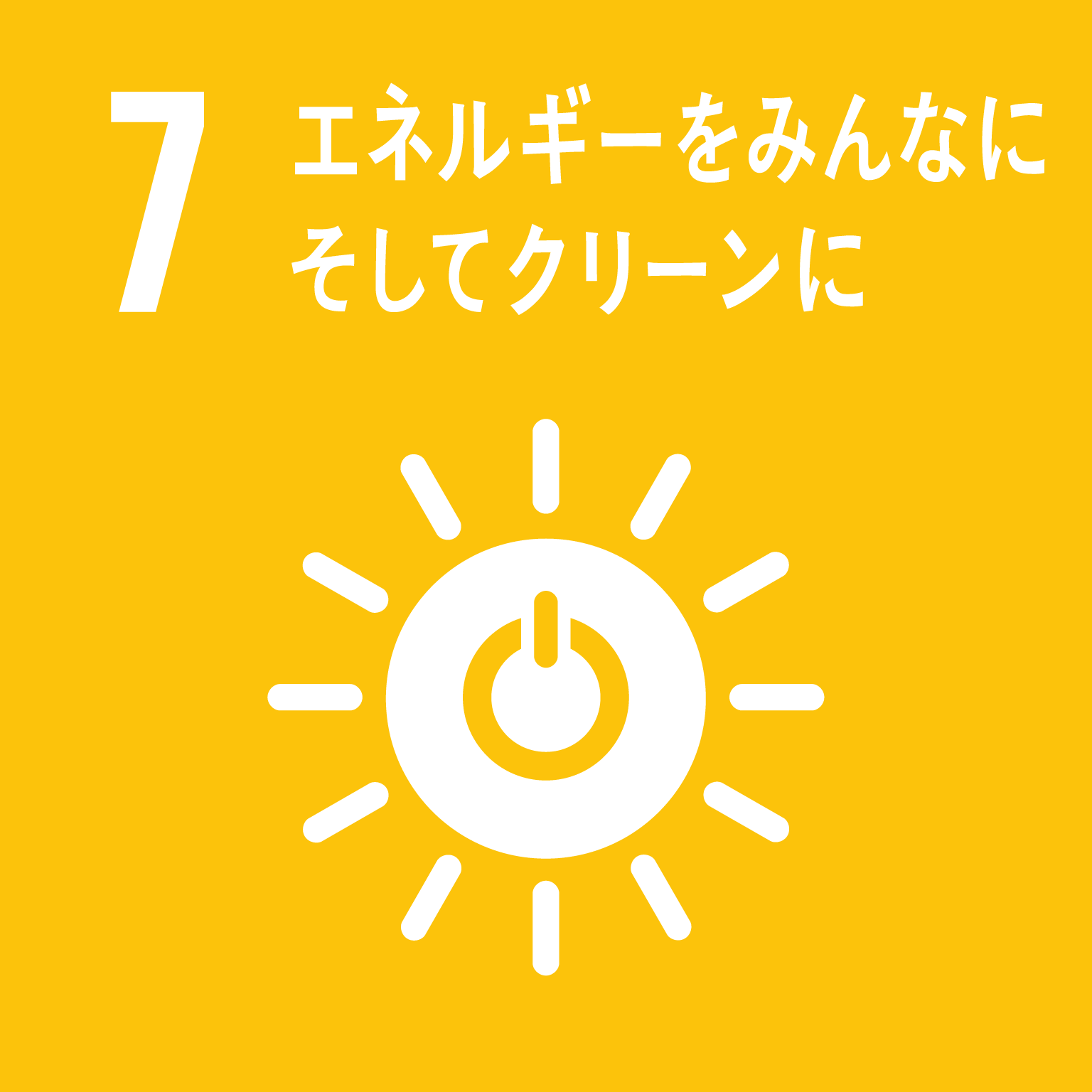 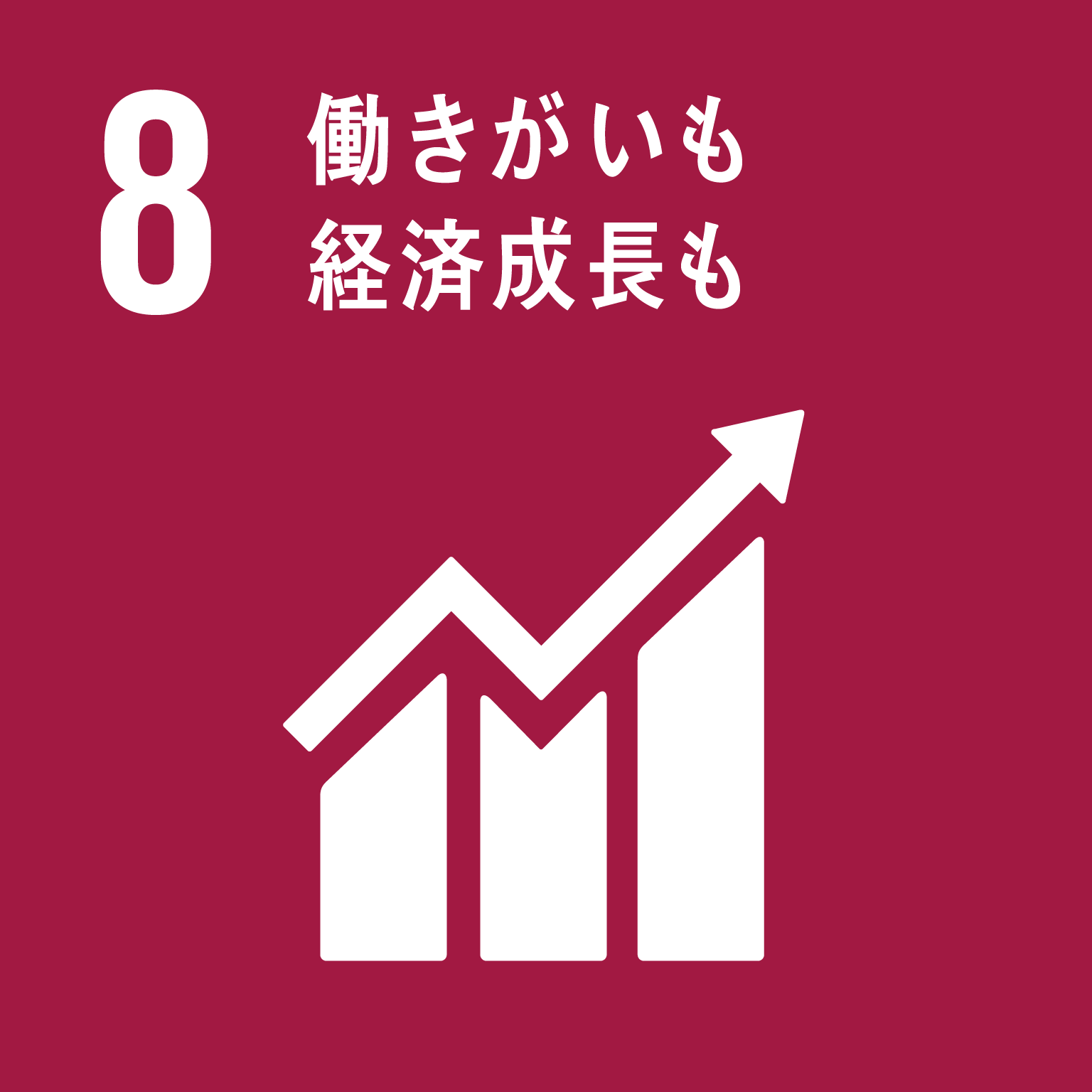 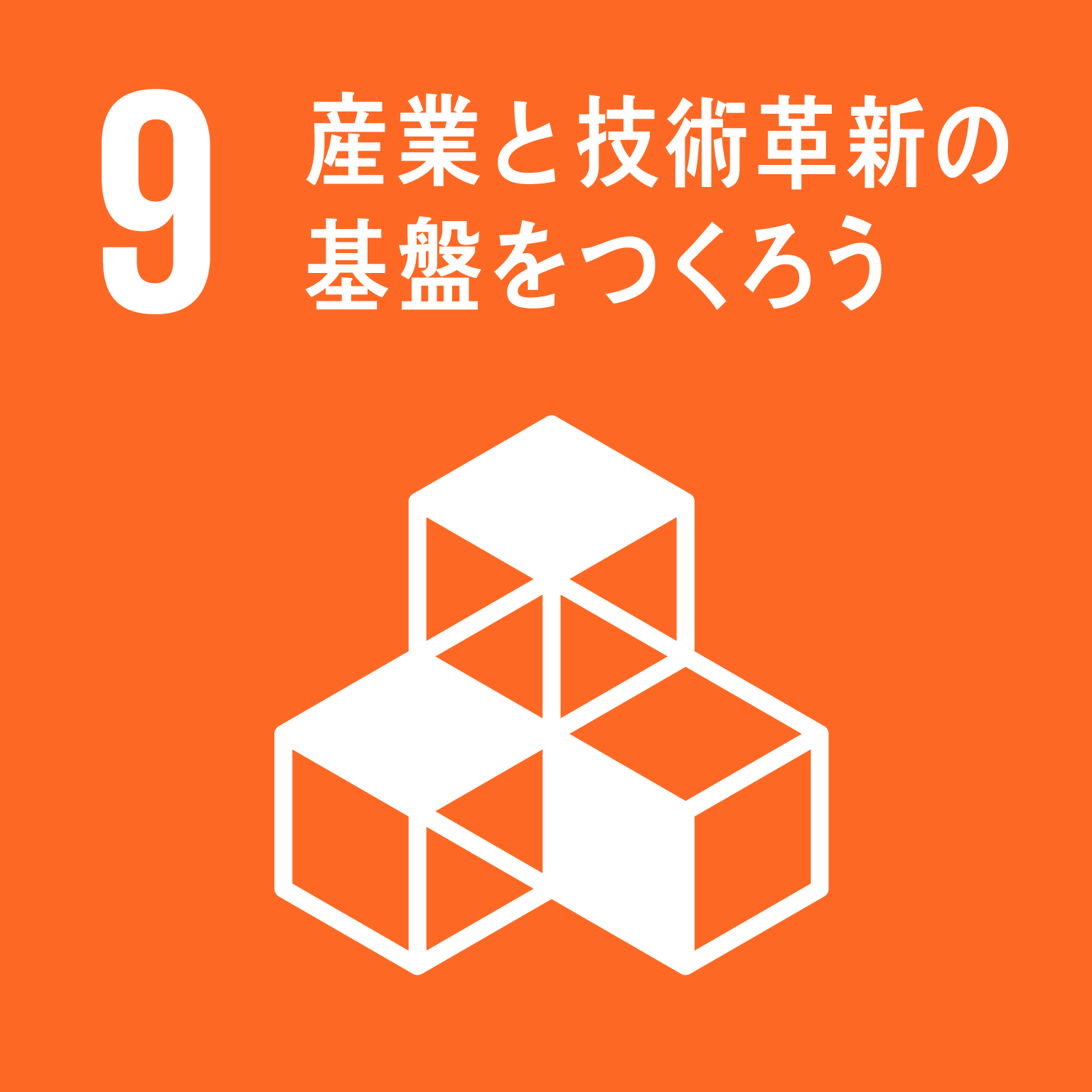 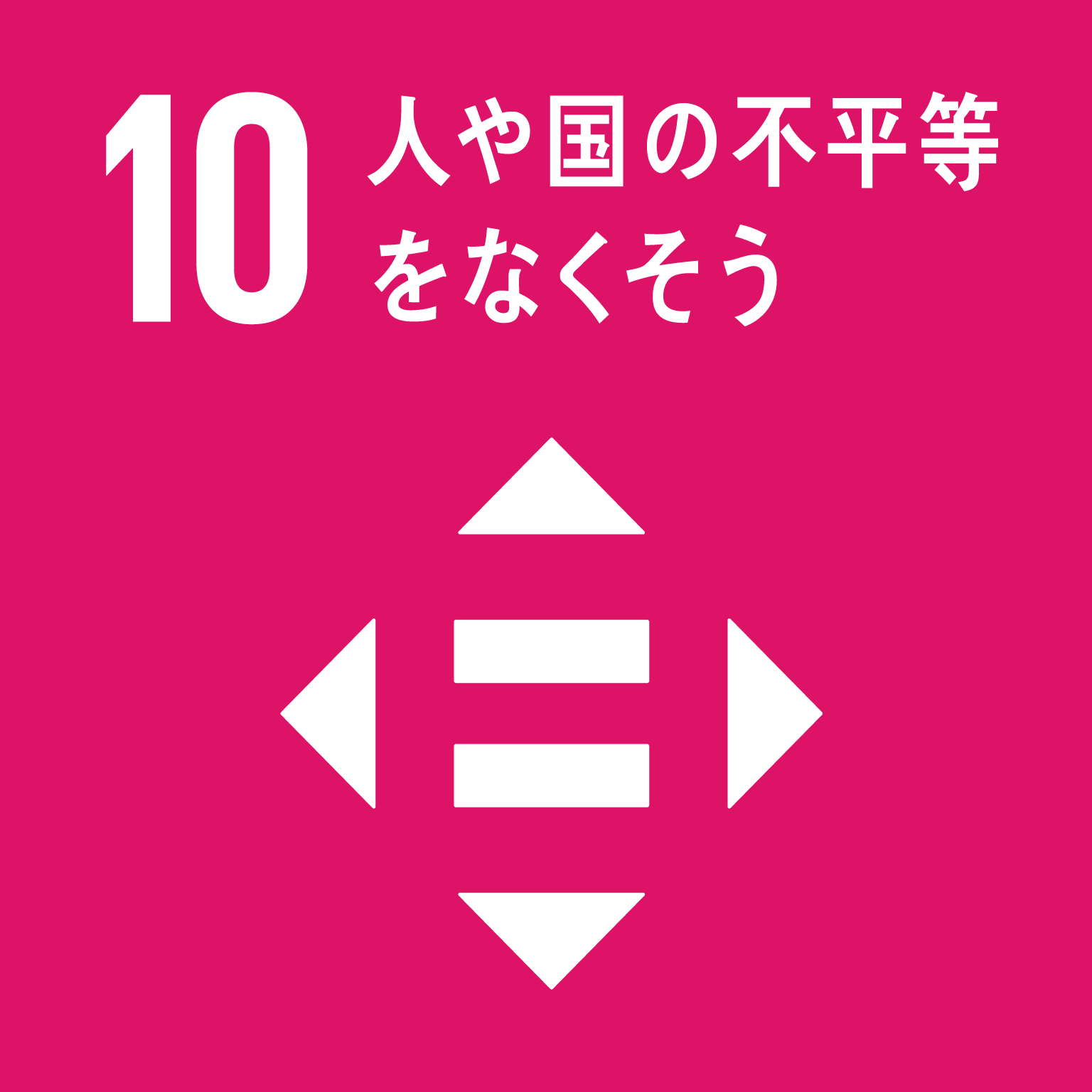 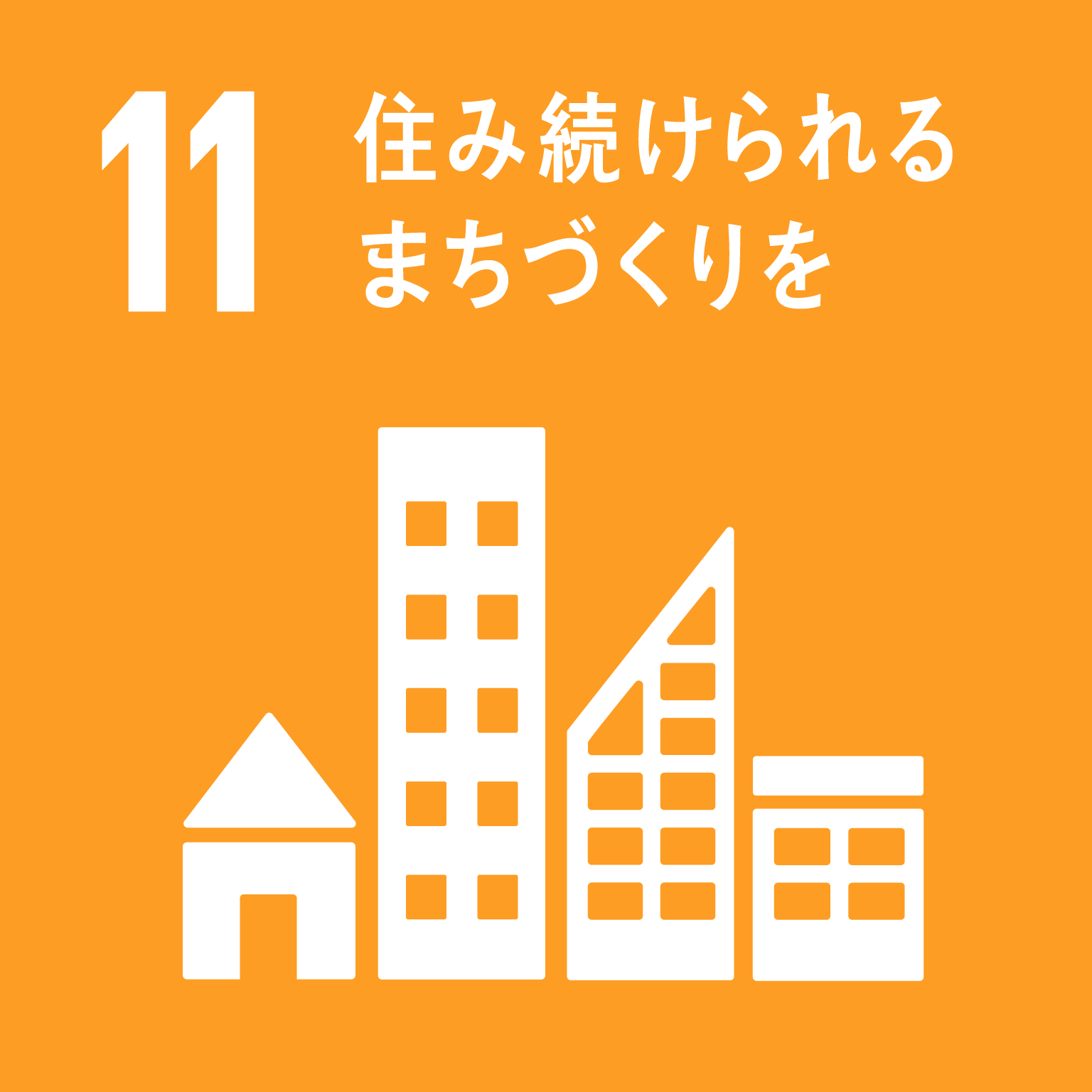 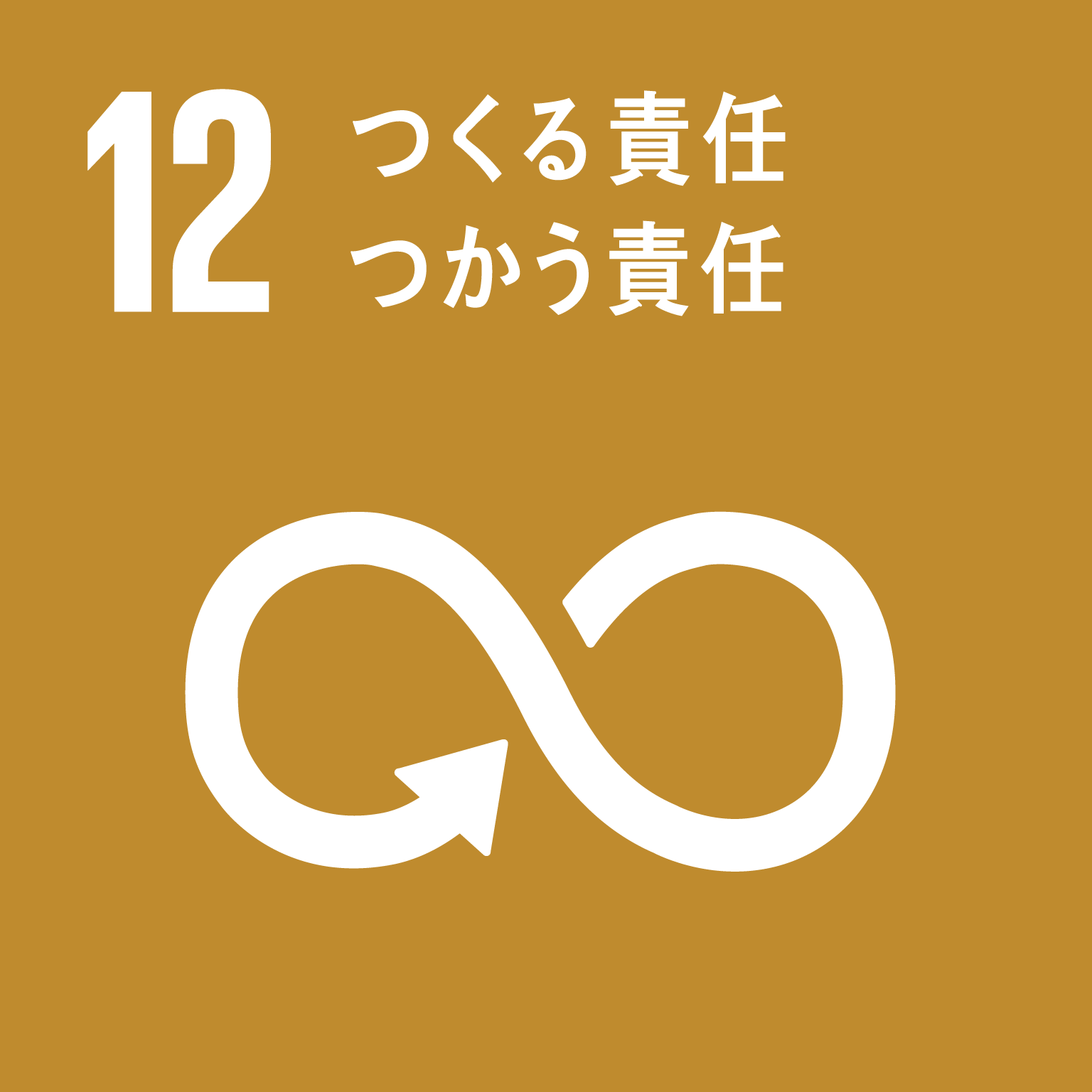 現在取り組んでいるゴール又は今後取り組みたいゴール　　　　　　＊現在取り組んでいるゴール又は今後取り組みたいゴール　　　　　　＊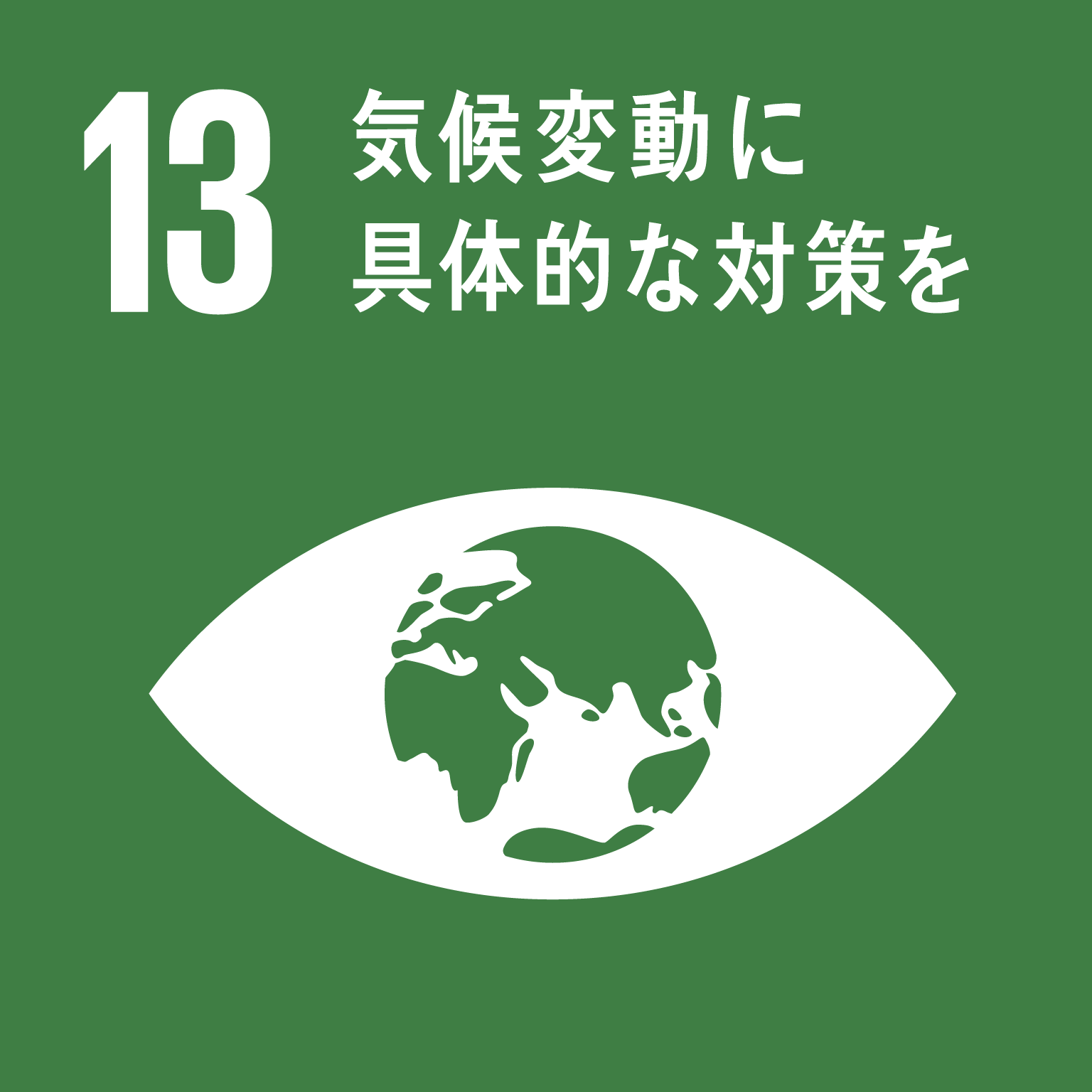 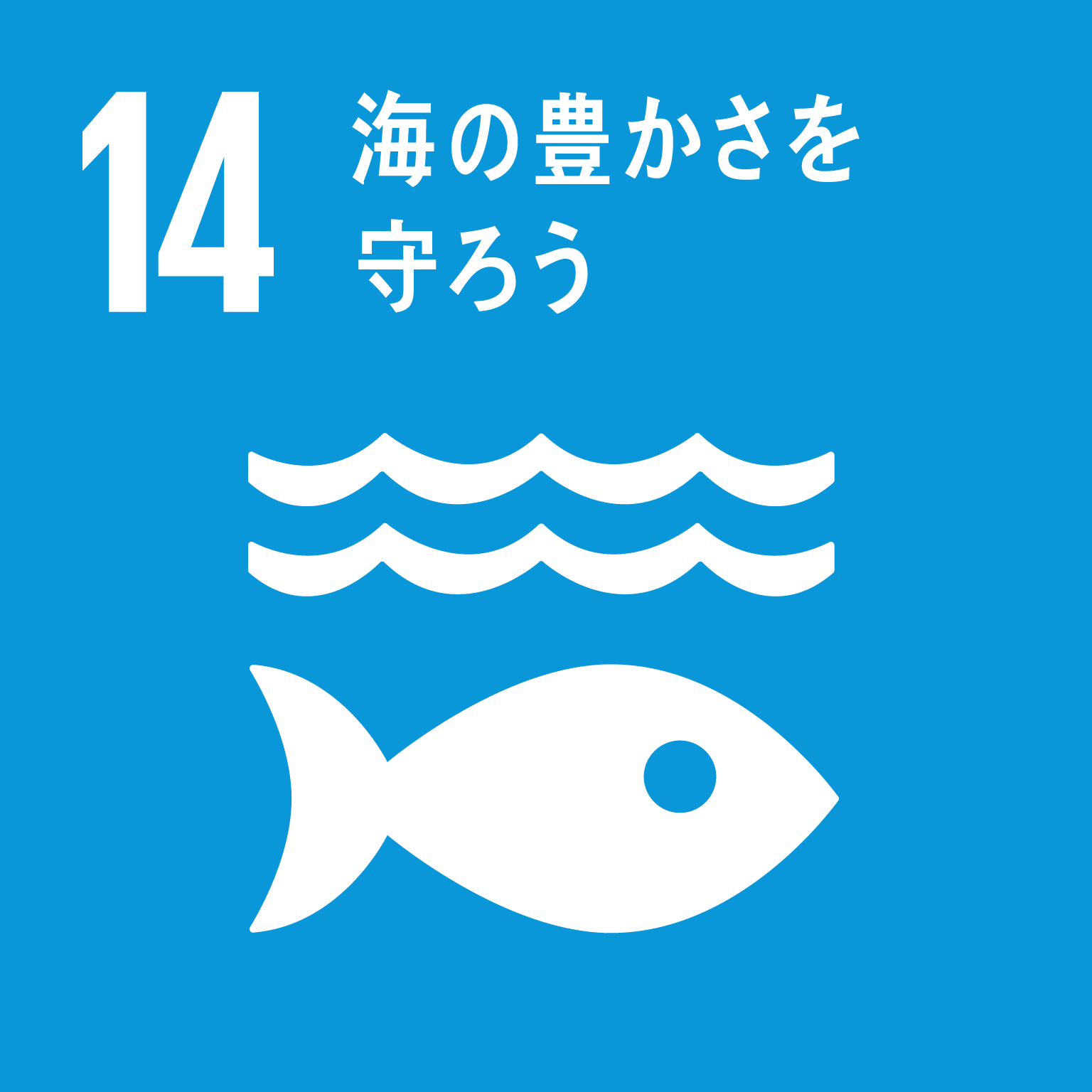 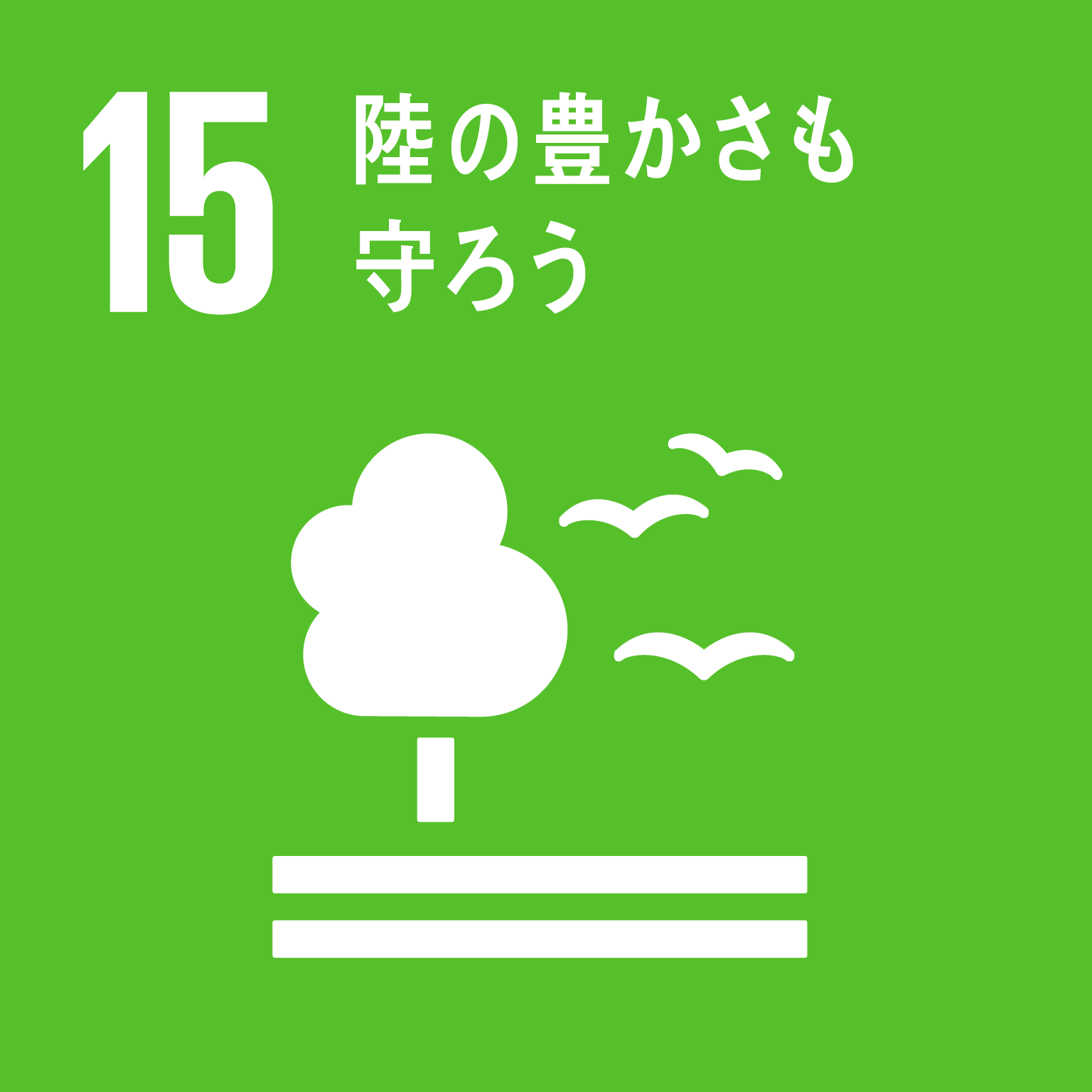 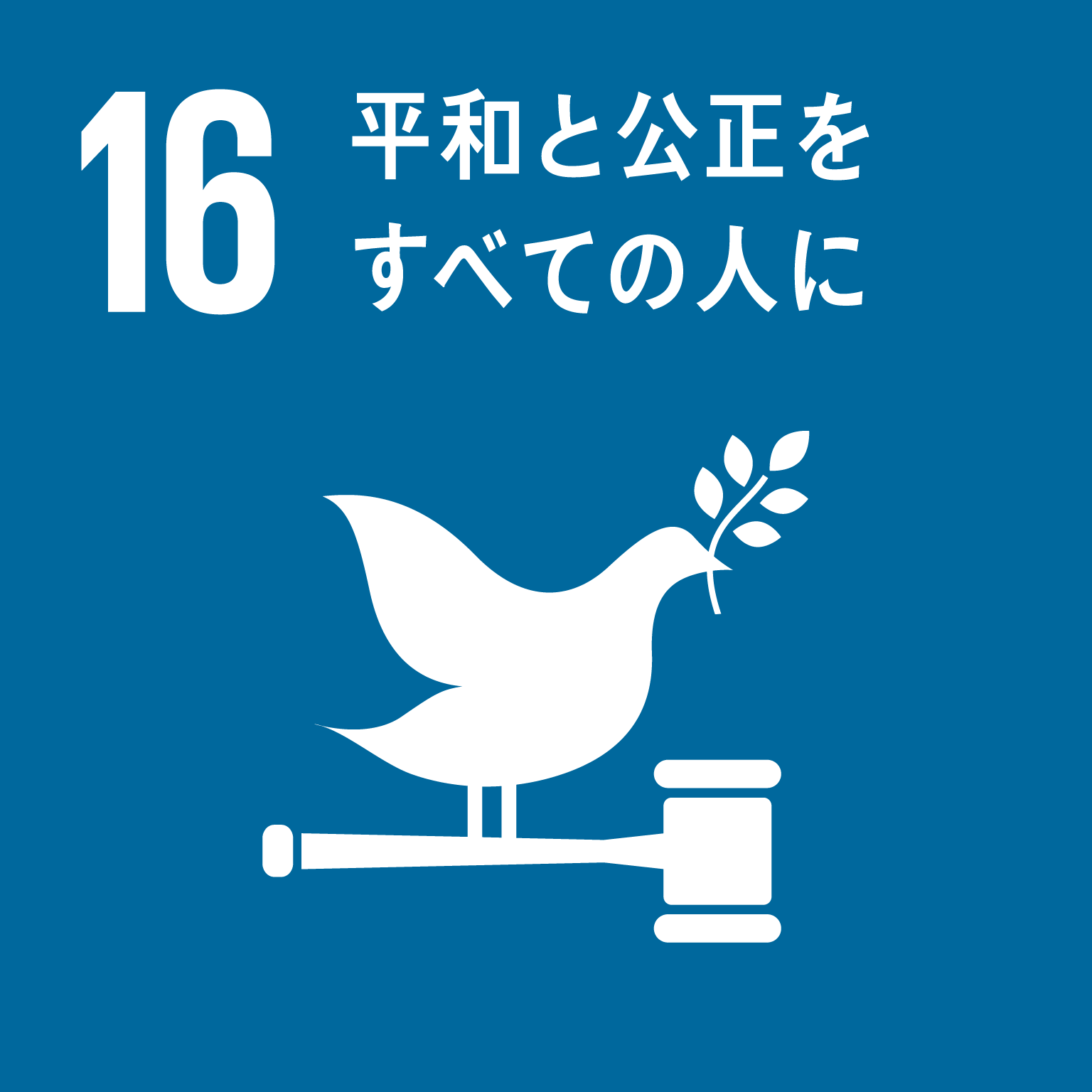 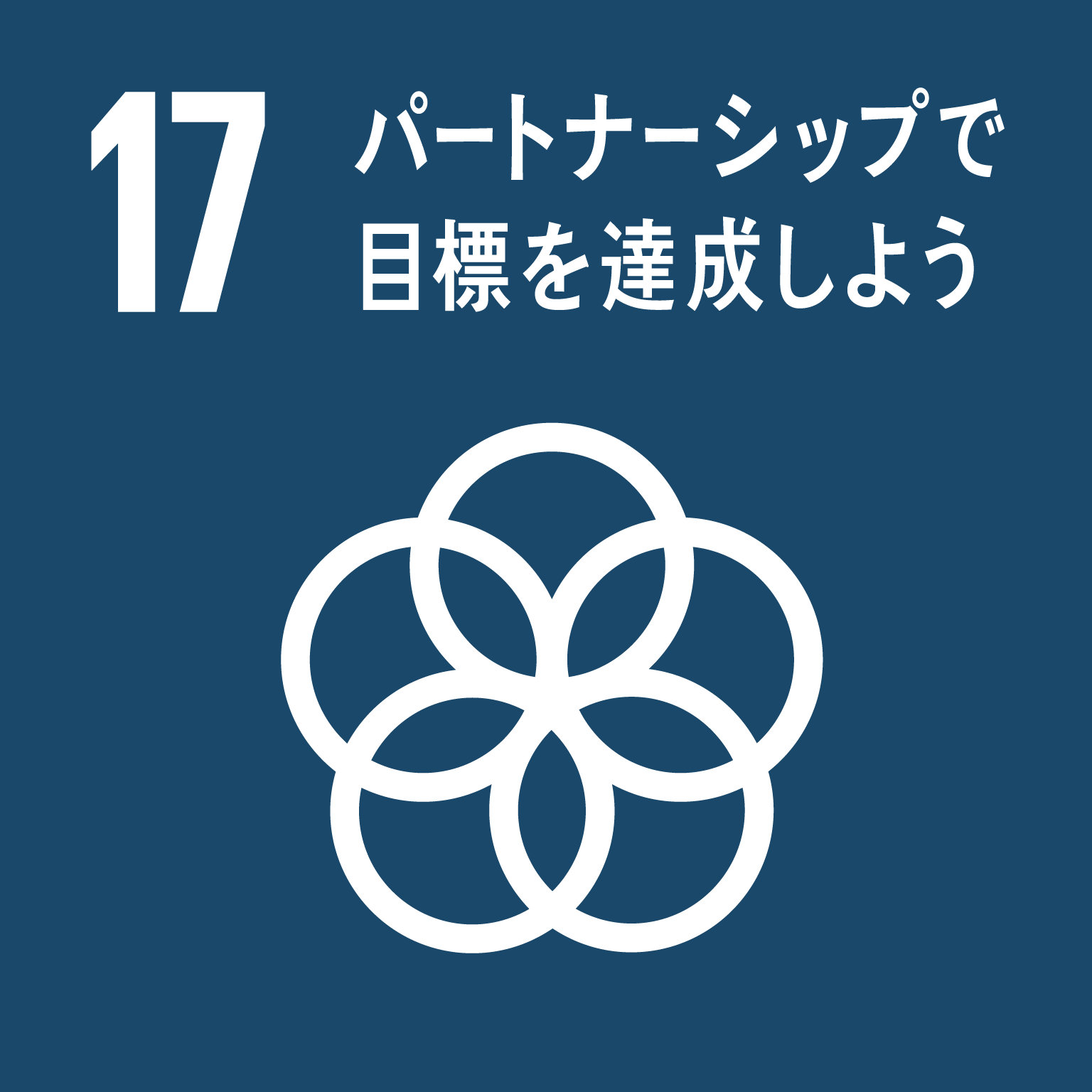 複数選択可。ゴールの下に○を記入。現在取り組んでいるゴール又は今後取り組みたいゴール　　　　　　＊複数選択可。ゴールの下に○を記入。ＳＤＧｓ達成に向けた取組方針 ＊上記で選択したゴールの達成に寄与するための主な活動内容【最大３つまで】　　　　　　　　　　　＊ゴール（　　）ゴール（　　）ゴール（　　）ゴール（　　）ゴール（　　）ゴール（　　）上記で選択したゴールの達成に寄与するための主な活動内容【最大３つまで】　　　　　　　　　　　＊＜活動内容＞＜活動内容＞＜活動内容＞＜活動内容＞＜活動内容＞＜活動内容＞上記で選択したゴールの達成に寄与するための主な活動内容【最大３つまで】　　　　　　　　　　　＊ゴール（　　）ゴール（　　）ゴール（　　）ゴール（　　）ゴール（　　）ゴール（　　）上記で選択したゴールの達成に寄与するための主な活動内容【最大３つまで】　　　　　　　　　　　＊＜活動内容＞＜活動内容＞＜活動内容＞＜活動内容＞＜活動内容＞＜活動内容＞上記で選択したゴールの達成に寄与するための主な活動内容【最大３つまで】　　　　　　　　　　　＊ゴール（　　）ゴール（　　）ゴール（　　）ゴール（　　）ゴール（　　）ゴール（　　）上記で選択したゴールの達成に寄与するための主な活動内容【最大３つまで】　　　　　　　　　　　＊＜活動内容＞＜活動内容＞＜活動内容＞＜活動内容＞＜活動内容＞＜活動内容＞本市のゼロカーボンシティの実現に向け、当事者として主体的に取り組む内容　＊